脱贫攻坚打开幸福生活画卷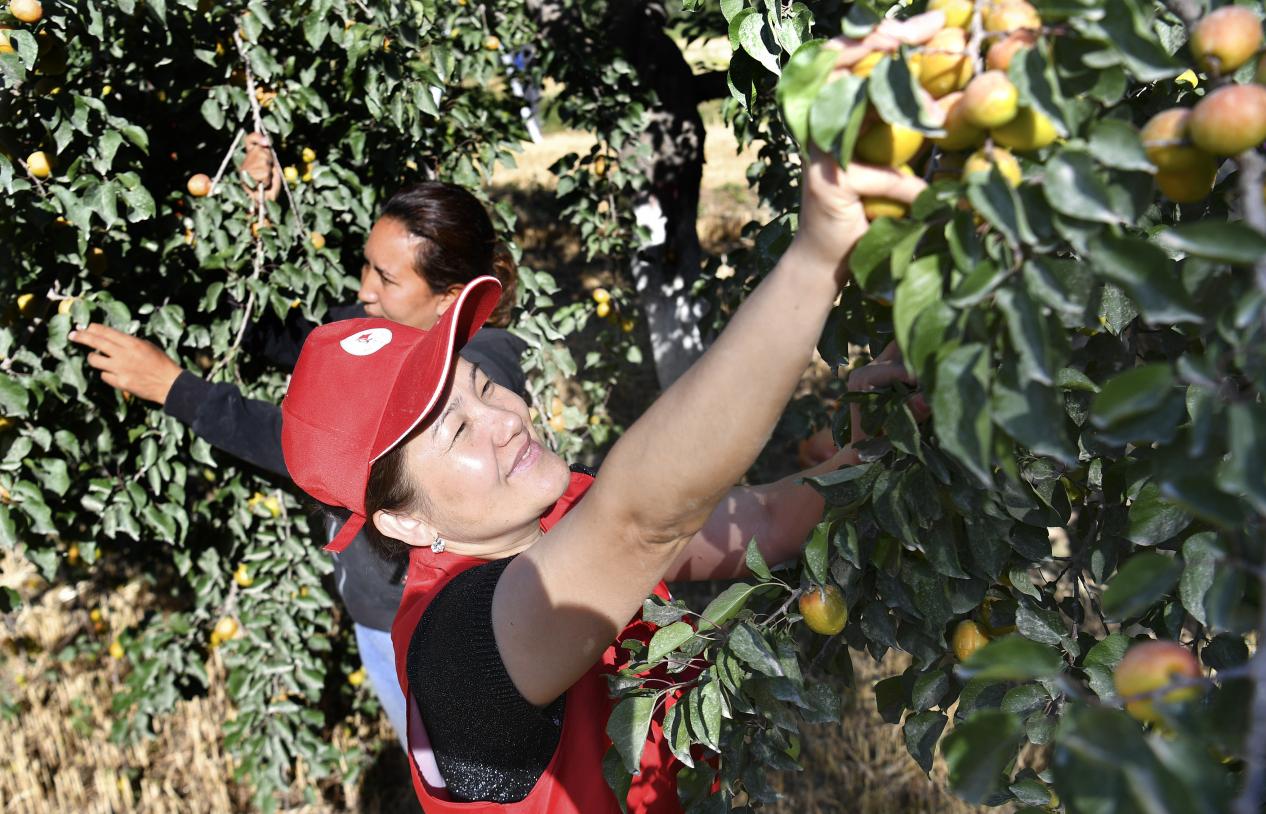 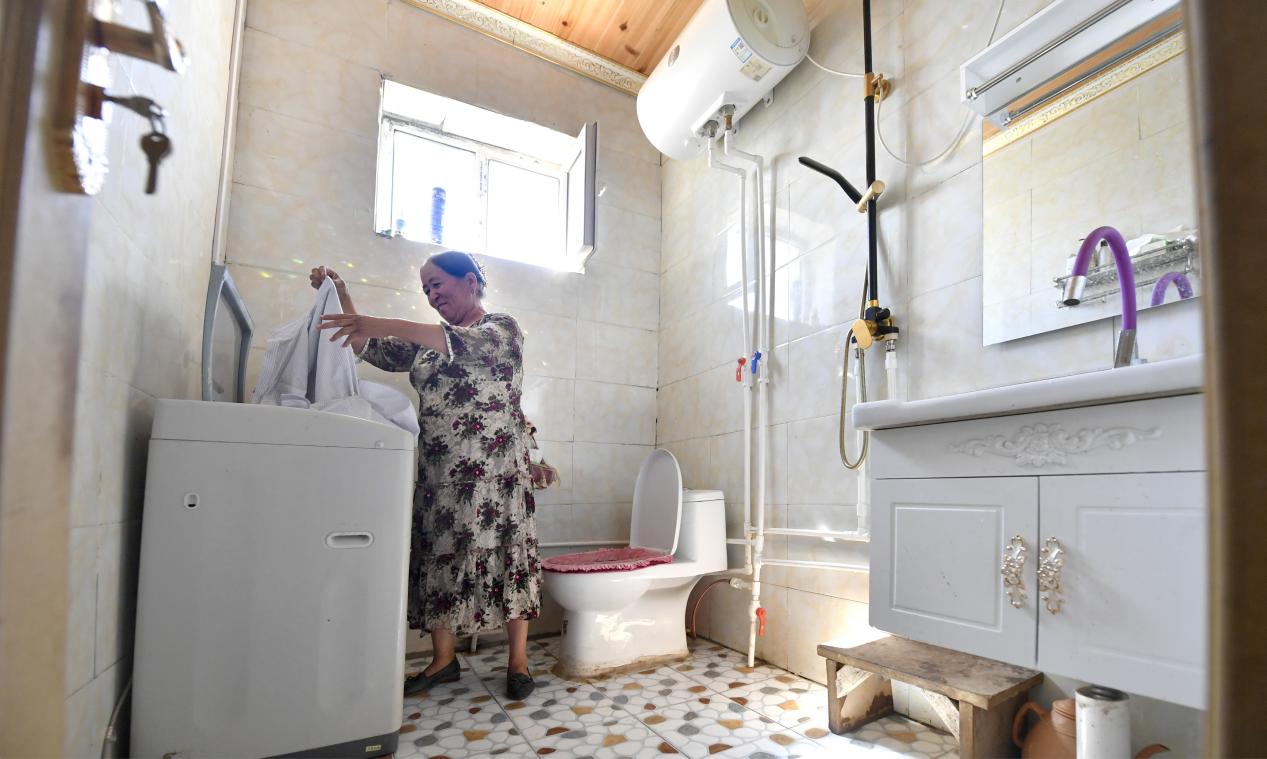 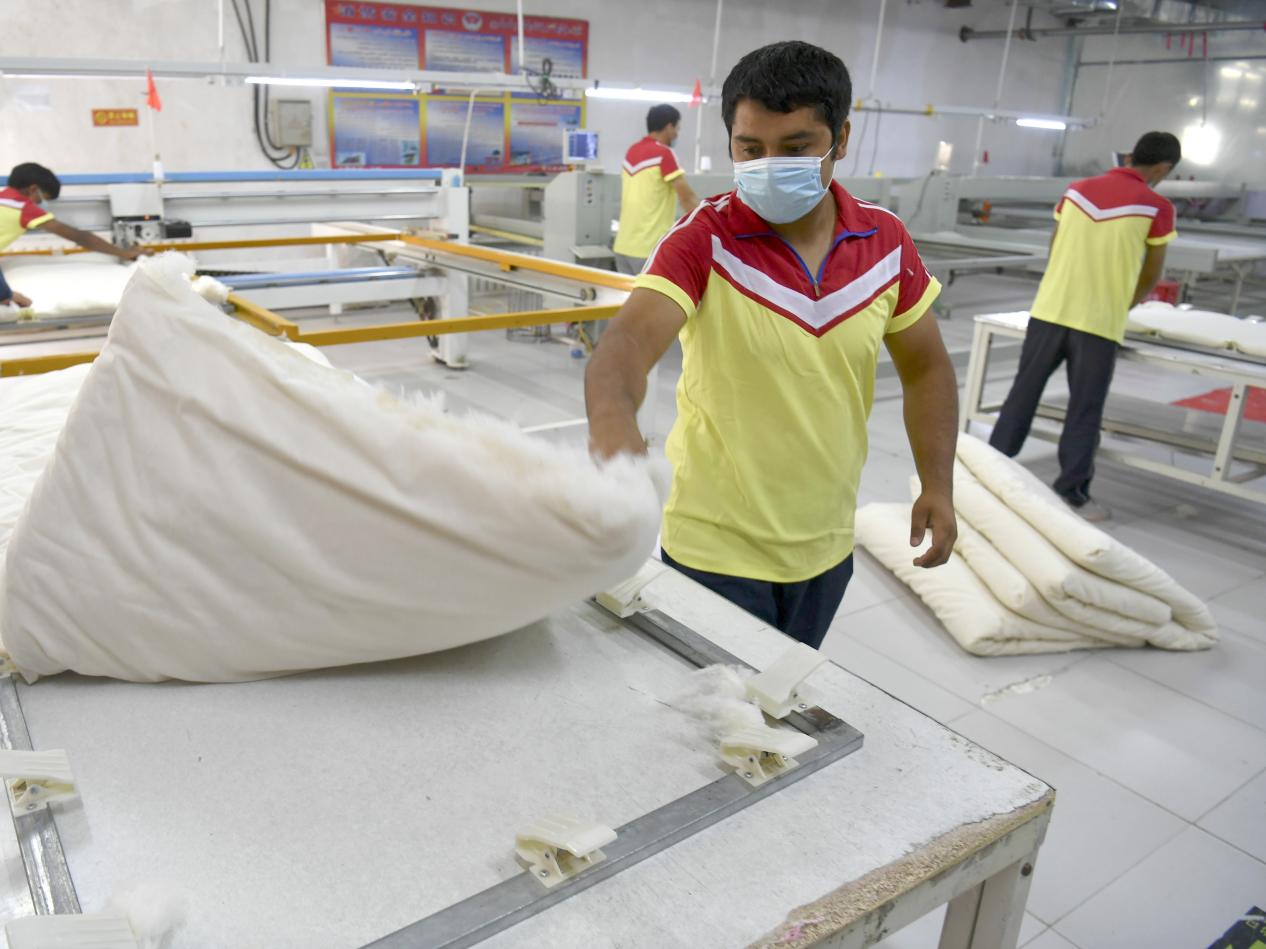 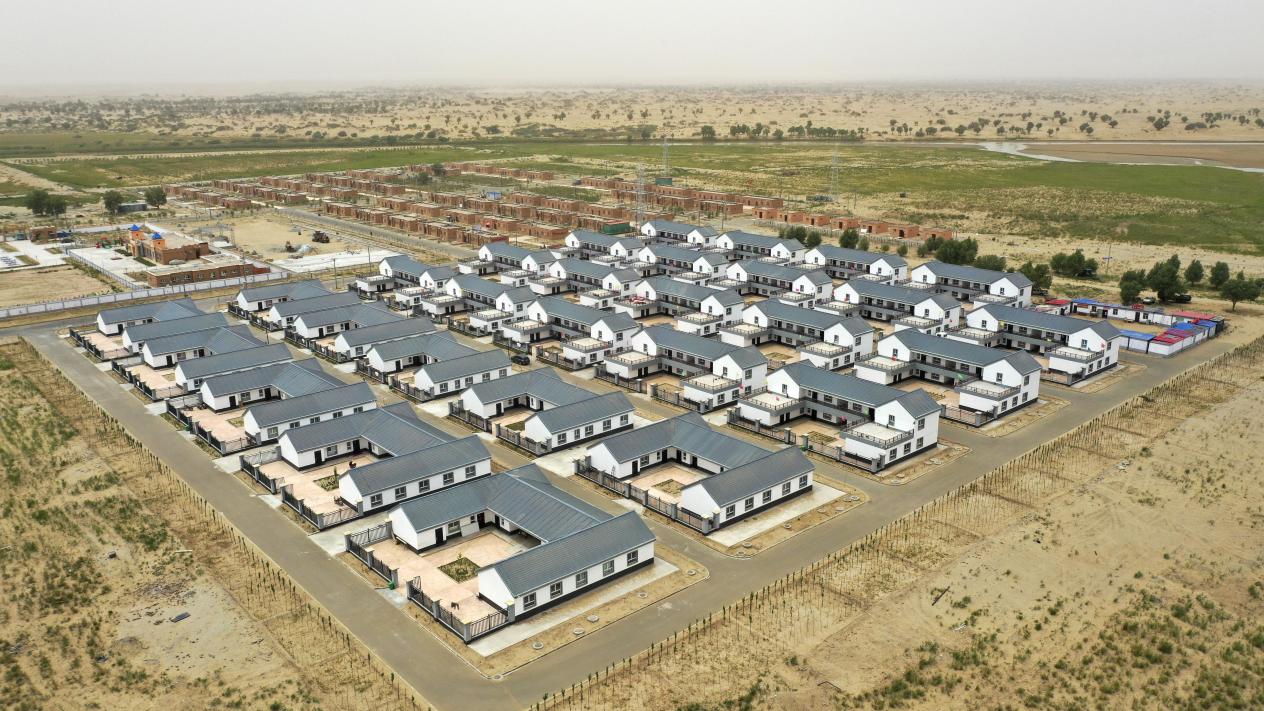 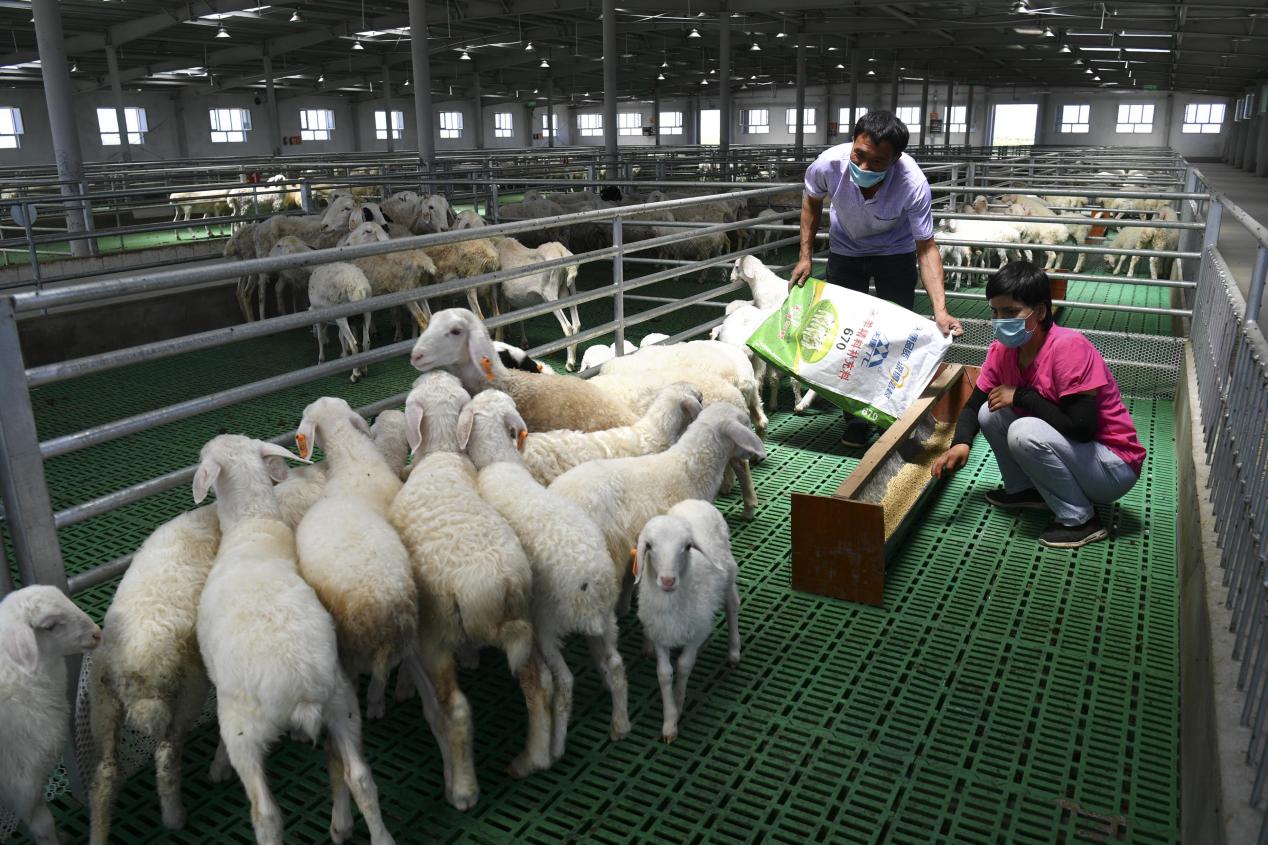 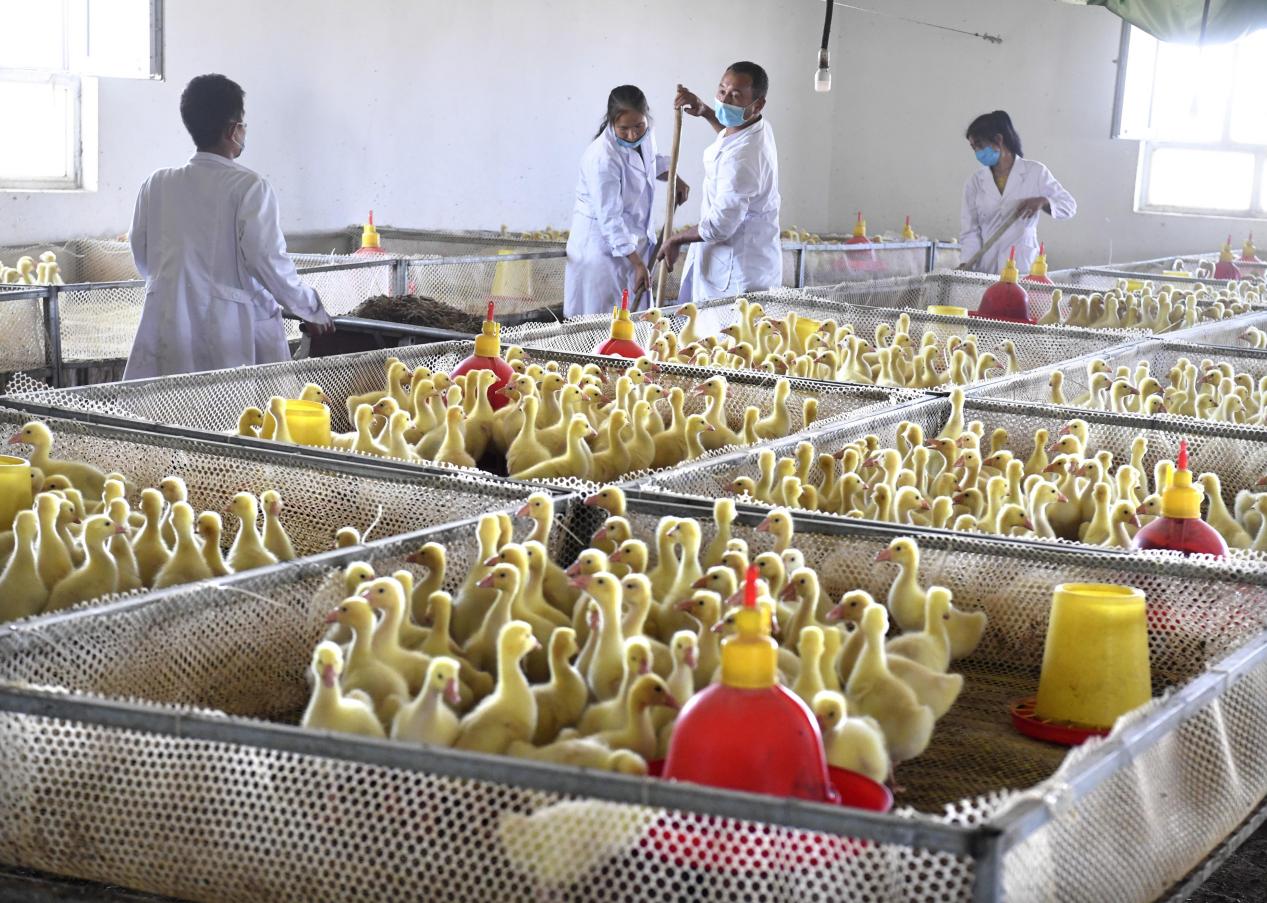 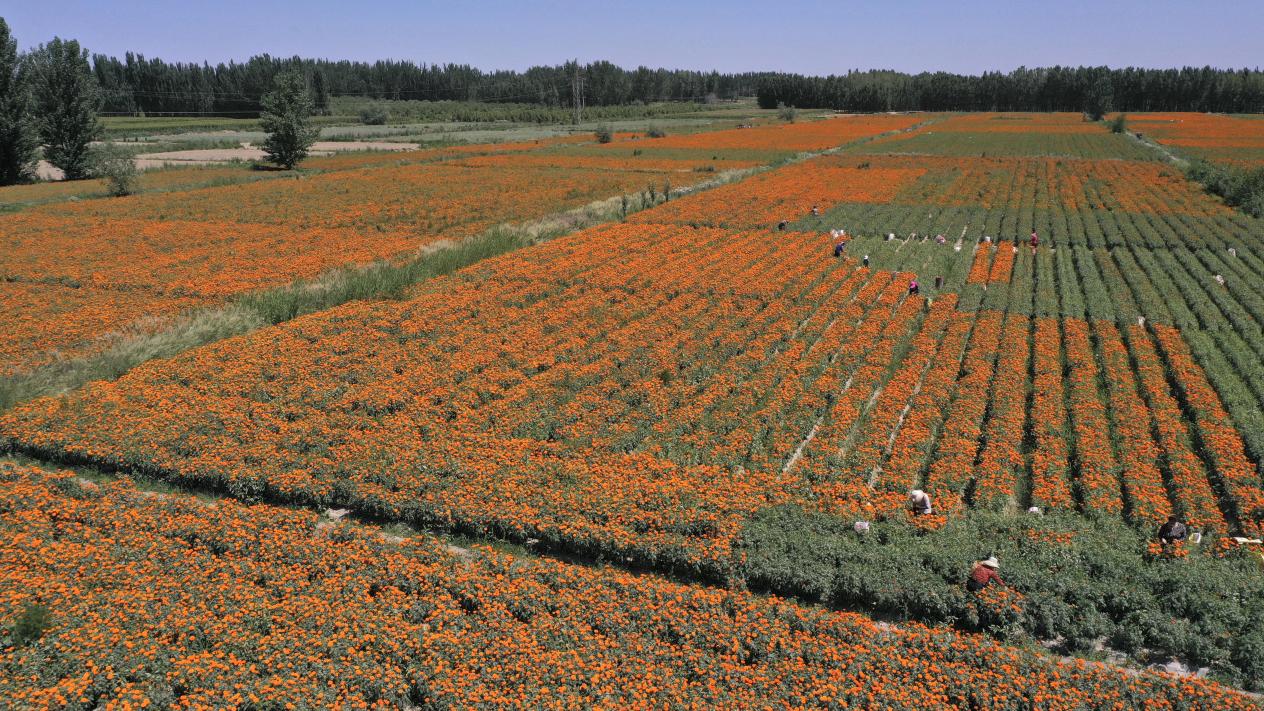 